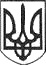 РЕШЕТИЛІВСЬКА МІСЬКА РАДАПОЛТАВСЬКОЇ ОБЛАСТІВИКОНАВЧИЙ КОМІТЕТРІШЕННЯ27 січня 2023 року									   № 10Про затвердження протоколів електронних аукціонівКеруючись законами України „Про місцеве самоврядування в Україні”, „Про оренду державного та комунального майна”, Порядком передачі в оренду державного та комунального майна, затвердженим постановою Кабінету Міністрів України від 03.06.2020 № 483, рішенням третьої позачергової сесії Решетилівської міської ради восьмого скликання від 27.01.2021 № 105-3-VІІІ „Про затвердження документів щодо оренди майна Решетилівської міської територіальної громади”, виконавчий комітет Решетилівської міської радиВИРІШИВ:1. Затвердити протоколи електронних аукціонів:1) від 9 січня 2023 року № LLE001-UA-20221220-82078 про визнання переможцем електронного аукціону на право оренди нежитлових приміщень, кімнат № 66, 67, 68, 69 загальною площею 14,90 кв.м., розташованих за адресою: вул. Мічуріна, 2 а, с-ще Покровське, Полтавського району, Полтавської області фізичну особу Тихоненко Ксенію Станіславівну;2) від 10 січня 2023 року № LLE001-UA-20221222-16027 про визнання переможцем електронного аукціону на право оренди нежитлового приміщення, кімнати № 65 загальною площею 13 кв.м, розташованого за адресою: вул. Покровська, 16, м. Решетилівка, Полтавського району, Полтавської області фізичну особу Довженка Олександра Петровича;3) від 23 січня 2023 року № LLE001-UA-UA-20230102-25002 про визнання переможцем електронного аукціону на право оренди частини нежитлового приміщення загальною площею 1 кв. м., розташованого за адресою: вул. Покровська, 14, м. Решетилівка, Полтавського району, Полтавської області, фізичну особу-підприємця Кісіль Людмилу Миколаївну. 2. Відділу з юридичних питань та управління комунальним майном виконавчого комітету міської ради (Колотій Н.Ю.) провести процедуру укладення договорів оренди з переможцями аукціонів.Секретар міської ради							Т.А. Малиш